1 сольфеджио от 19.01. Ссылка на видеоурок: 1 сольфеджио 2 неделя - YouTube1) Повторите все пройденные интервалы.ч1 (чистая прима) – повторение звука.м2 (малая секунда = полутон) – две клавиши рядом. б 2 (большая секунда = тон) – две клавиши через одну. м3 (малая терция = тон + полутон)б3 (большая терция = 2 тона)2) Знакомимся с квартами. Выучите правило.ч 4 (чистая кварта = 2,5 тона).При построении чистых кварт, нужно придерживаться одного правила: если нижний звук в кварте без знака, то и верхний – тоже будет без знака. Если нижний звук со знаком диеза, то и верхний тоже будет со знаком диеза. Аналогично, если нижний звук со знаком бемоля, то и верхний тоже будет со знаком бемоля. Исключение составляют кварты фа диез - си и фа - си бемоль.3) Постройте чистые кварты вместе со мной в видеоуроке (письменно в тетради). Сфотографируйте и пришлите мне.4) Допишите диезы там, где это необходимо. Сфотографируйте и пришлите мне. Сыграйте каждый интервал.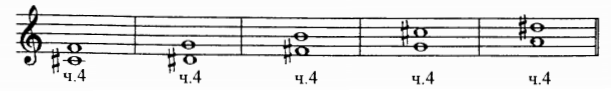 5) Допишите бемоли там, где это необходимо. Сфотографируйте и пришлите мне. Сыграйте каждый интервал.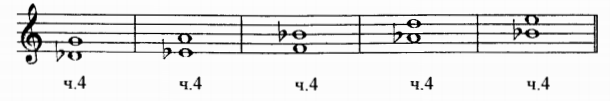 Задания по сольфеджио принимаются по понедельник включительно!Выполненные задания и ваши вопросы присылайте мне по адресу vcherashnyaya-distant2020@yandex.ru. В письме не забудьте указать имя и фамилию.